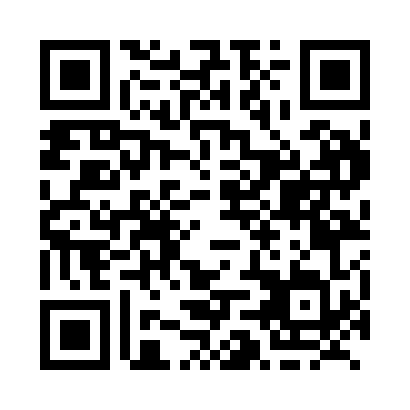 Prayer times for Parkwood, Ontario, CanadaMon 1 Jul 2024 - Wed 31 Jul 2024High Latitude Method: Angle Based RulePrayer Calculation Method: Islamic Society of North AmericaAsar Calculation Method: HanafiPrayer times provided by https://www.salahtimes.comDateDayFajrSunriseDhuhrAsrMaghribIsha1Mon3:315:351:286:539:2111:242Tue3:325:351:286:539:2111:243Wed3:335:361:286:539:2011:244Thu3:345:371:296:539:2011:235Fri3:355:371:296:539:2011:226Sat3:365:381:296:539:1911:217Sun3:375:391:296:539:1911:208Mon3:395:401:296:529:1811:199Tue3:405:411:296:529:1811:1810Wed3:425:421:296:529:1711:1611Thu3:435:421:306:529:1611:1512Fri3:455:431:306:519:1611:1413Sat3:465:441:306:519:1511:1214Sun3:485:451:306:519:1411:1115Mon3:505:461:306:509:1311:1016Tue3:515:471:306:509:1311:0817Wed3:535:481:306:499:1211:0718Thu3:555:491:306:499:1111:0519Fri3:565:501:306:499:1011:0320Sat3:585:511:306:489:0911:0221Sun4:005:521:306:479:0811:0022Mon4:025:531:306:479:0710:5823Tue4:045:551:306:469:0610:5624Wed4:055:561:306:469:0510:5525Thu4:075:571:316:459:0410:5326Fri4:095:581:306:449:0210:5127Sat4:115:591:306:449:0110:4928Sun4:136:001:306:439:0010:4729Mon4:156:021:306:428:5910:4530Tue4:176:031:306:418:5710:4331Wed4:196:041:306:408:5610:41